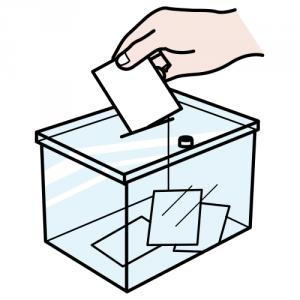 2015/16上课时间2016/17的提议09:00 到 12:30 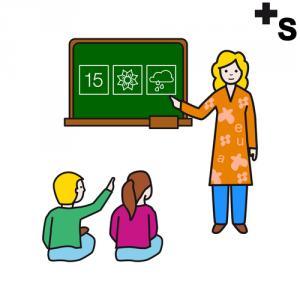 上课 09:00 到 14:00 上课09:00 到 12:30 上课 09:00 到 14:00 上课09:00 到 12:30 上课 09:00 到 14:00 上课09:00 到 12:30 上课 09:00 到 14:00 上课12:30 到 15:30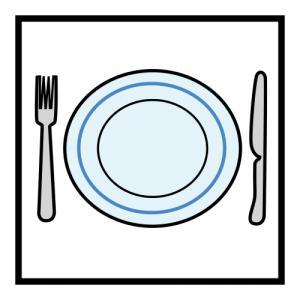 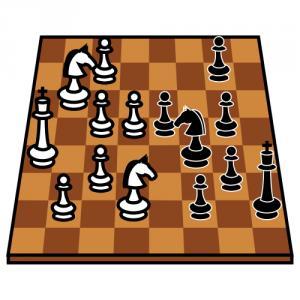 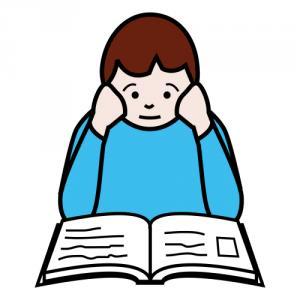 食堂、补习课、创新活动、食堂活动、课外活动。09:00 到 14:00 上课12:30 到 15:30食堂、补习课、创新活动、食堂活动、课外活动。09:00 到 14:00 上课12:30 到 15:30食堂、补习课、创新活动、食堂活动、课外活动。14:00 到 17:00 食堂、补习课、创新活动、食堂活动、课外活动12:30 到 15:30食堂、补习课、创新活动、食堂活动、课外活动。14:00 到 17:00 食堂、补习课、创新活动、食堂活动、课外活动15:30 到 17:00 上课14:00 到 17:00 食堂、补习课、创新活动、食堂活动、课外活动15:30 到 17:00 上课14:00 到 17:00 食堂、补习课、创新活动、食堂活动、课外活动投票的日期和时间: